Name of Ship: _     _____________________________________Official No.: _     _______________________________________I/We*  _     _______________________________________________________________am/are* owner(s) of the above described ship.I/We* hereby notify that we have changed the ship manager of the above described ship to the following companyName: _     _________________________________________Address: _     _____________________________________________	Telephone: _     _______________	Fax: _     _______________Enclosed is the agreement between ship owner and manager for the management of the above described vessel.   The information given in this application are to the best of my knowledge and belief, true and correct.   Signature of applicant : _     ___________________   Name of applicant : _     ___________________   Name of company : _     ___________________   Date: _     ___________________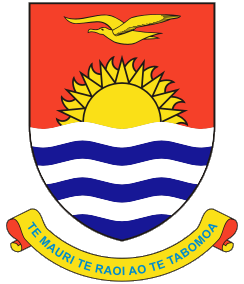 
 SHIP REGISTRY             Notification of Change of Ship Manager